Directorio de Agencias de PRDirectorio de Municipios de PRDirectorio de Agencias Federales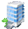 Dirección Física Dirección PostalTeléfonos / FaxHorario de ServicioPUERTO RICOPUERTO RICOPUERTO RICOPUERTO RICO157 Ave de la ConstituciónAntiguo Edificio Medicina Tropical 2ndo piso Puerta de Tierra San Juan, PRPO Box 9023958San Juan PR 00902-3958Tel.: (787) 723-6333Fax: (787) 729-77388:30 a.m. -5:00 p.m.WASHINGTON D.C.WASHINGTON D.C.WASHINGTON D.C.WASHINGTON D.C.1213 Longworth HOB
Washington, D.C. 1213 Longworth HOB
Washington, D.C. 20515Tel.: (202) 225-2615Tel.: 1(866) 266-6678
Fax: (202) 225-2154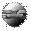 Otros Enlaces